Università degli Studi di PerugiaDipartimento di Scienze Politiche Application form – Bando Premio di laurea “CESVOL”Al Direttore del Dipartimento di Scienze PoliticheUniversità degli Studi di PerugiaNome e cognome …………………………………………………………...…..Luogo e data di nascita ………………………………………………………...Domicilio ……………………………………………………………………………………………Residenza …………………………………………………………………………………………Tel. …………………………………………………….... E-mail ……………………………….. Laureato/a in  …………………………………………………………………………………….. Data laurea ………………………………………….Titolo tesi …………………………………………………………………………Disciplina …………………………………………………………………….Docente relatore …………………………………………………………………………Votazione ………………………………………………matricola n. ……………………………..Perugia,  ............  Firma........................................ Nota per il candidato: Il premio consiste nella pubblicazione della tesi, con la realizzazione di un libro, stampato in 10 copie, che rientrerà nella collana “Premio di Laurea Cesvol”, sarà in formato A5, con un massimo di 250 pagine (2.400 caratteri a pagina spazi inclusi, font Times New Roman 12), in brossura. Il libro verrà promosso attraverso varie iniziative locali, nazionali ed internazionali (da Umbria Libri al Salone Internazionale del Libro di Torino) a cura dei servizi di editoria sociale del Cesvol. INFORMATIVA PER IL TRATTAMENTO DEI DATI PERSONALIIl sottoscritto è informato ai sensi dell'art. 13 e ss. del Regolamento UE n. 679/2016 del 27 aprile 2016  (General Data Protection Regulation – G.D.P.R.), che i dati personali raccolti dalla presente scheda saranno utilizzati dal Cesvol di Perugia anche con l'ausilio di mezzi elettronici, per finalità istituzionali e allo scopo di creare una banca dati dell’associazionismo e per la realizzazione dei suoi progetti istituzionali. L’informativa per intero è visionabile sui siti internet relativi al Cesvol di Perugia e presso la sede legale sita in via Campo di Marte, 9 a Perugia.  La firma posta in calce costituisca consenso a tale uso ai sensi dell'art. 13 e ss. del Regolamento UE n. 679/2016.Firma …………......................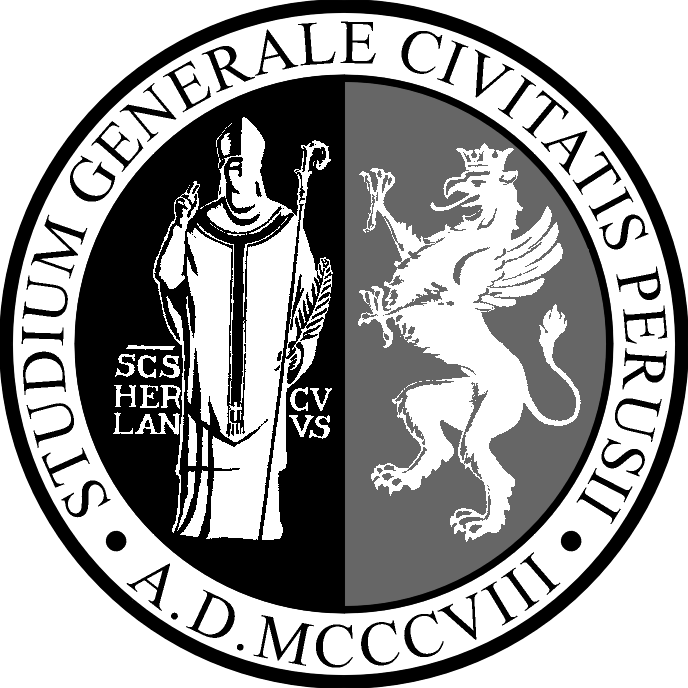 